Arbeidsplan for 8C                      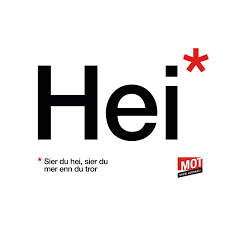 Veke 25: 19.06- 22.06 Periode 6    Ordenselevar: Hugs denne veka: Siste skoledag før sommarferien = torsdagTysdag: Vurderingsoppgåve i naturfag.Onsdag: Film før lunsj (Hungergames).Torsdag: Vi avsluttar kl. 1100. Hugs neste veke:SOMMARFERIE E-post: birthe.wessel@austevoll.kommune.noFAGLæringsmål FAGLæringsmål KRLENATURFAGKunne bruke og forstå fagomgrepa i kapitteletKROPPSØVINGSAMFUNNSFAGNORSKSPRÅK + ARB.LIVMATEMATIKKMål: Elevane skal kunne løyse algebraoppgåver.Utdeling av tentamen del 2 og del 3.ENGELSKVALFAGK&H LEKSE TIL I DAGPÅ SKULEN MÅNDAGMatematikkAlgebra: Vi repeterer algebra.Utdeling av tentamen del 2 og del 3.Kunst og handverkKRLEKRLE: Avslutning!NaturfagKRLE: Avslutning!TYSDAGSpråk/arbeidslivsfagSpansk: Campeones de españolNorskOm du ikkje var klar til å presentere førre veke, har du siste moglegheit no. Siste rest av presentasjonar frå arbeidsveka.EngelskAvslutning med Edyta 😊 KRLEØkologi: Individuell vurderingsoppgåve NaturfagPass på at du er klar til vurdering i naturfag. Les godt på kapittelet om Økologi, og lær deg fagomgrepa i kapittelet. Økologi: Individuell vurderingsoppgåve MatematikkVi skal levere inn bøker, PC og lader. Om du har noko liggande heime, må du ta det med deg i dag. Vi leverer inn bøker, pc og laderONSDAGNorskHungergames 2 del 1 (120 minuttar)+ rydding av klasserommet. NaturfagHungergames 2 del 1 (120 minuttar)+ rydding av klasserommet. SamfunnsfagHungergames 2 del 1 (120 minuttar)+ rydding av klasserommet. KroppsøvingVi gjer noko kjekt i lag. Kva vi gjer avheng av veret, og kva vaksne eg får med meg  BirtheValfagVi gjer noko kjekt i lag. Kva vi gjer avheng av veret, og kva vaksne eg får med meg  BirtheTORSDAGSpråk/arbeidslivsfagSiste skuledag:Demenskoret – siste episodeBildeshow - mimringKva mål har du for 9. trinn?Utdeling av karakterkortSamfunnsfagSiste skuledag:Demenskoret – siste episodeBildeshow - mimringKva mål har du for 9. trinn?Utdeling av karakterkortUtdanningsvalSiste skuledag:Demenskoret – siste episodeBildeshow - mimringKva mål har du for 9. trinn?Utdeling av karakterkortKroppsøvingSiste skuledag:Demenskoret – siste episodeBildeshow - mimringKva mål har du for 9. trinn?Utdeling av karakterkortNorskSiste skuledag:Demenskoret – siste episodeBildeshow - mimringKva mål har du for 9. trinn?Utdeling av karakterkortFREDAGSOMMARFERIE 😊SOMMARFERIE 😊SOMMARFERIE 😊